Society of Fellows of Dyson College 2019 Annual Weekend Seminar
THIS IS FUN! How art and play create well-being in communities, families and individuals
October 11 – 13, 2019Faculty Registration Form Yes, I am committing to attend the Society of Fellows of Dyson College Weekend Seminar,           THIS IS FUN! from October 11–13, 2019 at Wisdom House, Litchfield, CT. I will require round-trip transportation from the  NYC campus    PLV campusIf not round-trip, clarify one-way need:  I will provide my own transportation to/from Wisdom House, Litchfield, CT.What time will you arrive at Wisdom House?  I have attended previous Society of Fellows of Dyson College Weekend SeminarIf so, indicate which year(s):  I will not participate in the entire Weekend, but will attend the Saturday, October 12 sessions. Please confirm Saturday-only meal options:  Breakfast (8am)  Lunch (noon)  Dinner (6pm)Name:  				Cell Phone Number: Mailing address: E-mail address:  Department:         				Campus: Guest option (will share your room):  Yes  No 	Name of guest:         Room accommodations and transportation are limited and will be filled on a “first come–first serve” basis. Once this form is submitted, we will review and confirm your registration, accommodations, and transportation. We request that you stay in contact with us to manage possible cancellations and avoid costly no shows that prevent others from attending who are on our waitlist. I would like to support the activities of the Society of Fellows and have forwarded a check in the amount of $. Checks should be made payable to the Dyson Society of Fellows Fund and mailed to Dr. Maria Iacullo-Bird, Center for Undergraduate Research Experiences, 41 Park Row, 4th Floor, New York, NY 10038.REGISTRATION DEADLINE: October 1, 2019 E-mail completed registration form to: Norma Quiridumbay at nquiridumbay@pace.eduRead the following Participant Expectations and Wisdom House Information & GuidelinesSOCIETY OF FELLOWS WEEKEND SEMINARParticipant ExpectationsThe Weekend Seminar of the Society of Fellows of Dyson College is a unique opportunity for Students, Faculty, and Alumni to come together for intellectual exchange and fellowship. Students, Faculty, and Alumni are invited to attend events which are held in an atmosphere of mutual respect and appreciation for the strengths and knowledge of participants. All attendees are encouraged to continue conversations beyond the Weekend Seminar sessions.Participants are responsible not only for themselves, but for the dignity and the honor of the Society, the College, and the University. Participants are expected to be polite and courteous at all times, to arrive punctually to all sessions, and to engage with the topic material to the best of their abilities. As guests of Wisdom House, participants are bound by the rules and guidelines that are required by Wisdom House.Wisdom House does not provide keys to open the doors but bedrooms lock from the inside. By 9am on your day of departure, Wisdom House require that guests place all towels/hand towels and any washcloths in the laundry chutes on the west side of the 3rd and 4th floor. Participants are responsible for any damages to the rooms during their stay.Meals: Breakfast (8am); Lunch (noon); Dinner (6pm). Meals must begin at the designated times and are served buffet style.Failure to maintain the highest standards of conduct or violation of these requirements will result in consequences, up to and including dismissal from the Society and all of its events. Violations of a particularly egregious nature may be reviewed further by university administration and appropriate action taken on that level.I have read and accept the Participant Expectations, .WISDOM HOUSE INFORMATION AND GUIDELINESPARKING/ENTERING: Please park in the designated areas of our Guest Parking area off of Clark Road. Enter through Wisdom House awning at east portico. (Maroon awning)HOSPITALITY: Guests have access to our 24-hour hospitality rooms that offer fresh coffee, tea, and artesian well water. Wisdom House is committed to sustainability and strongly encourages guests to bring their own water bottles to minimize the impact on the environment.ACCOMMODATIONS: Guests have assigned bedrooms. Beds are made for your arrival. There are no keys to open the doors but bedrooms lock from the inside. The Fire Dept. has access to all rooms in the event of an emergency. Quiet must be observed in sleeping areas from 9pm through 8am. Wisdom House staff will not enter any rooms without permission from the group.WIFI ACCESS: Password for complimentary Wisdom House WI-FI: wisdom229DEPARTURE: By 9am on your day of departure (unless other arrangements have been made), we require that guests place all towels/hand towels and any washcloths in the laundry chutes on the west side of the 3rd and 4th floor. In the Farmhouse the laundry bin is behind the kitchen. All personal items must be removed from bedrooms. (There will be a $20.00 charge per person if these Community Living arrangements are not met).  Lost and Found items are held for 3 days. It is up to the guest to contact Wisdom House directly if something was left behind.MEALS: Breakfast (8am); Lunch (noon); Dinner (6pm). Meals must begin at the designated times and are served buffet style. Food is available until 45 minutes after the start of the meal; the dining room will close 1 hour after start of each meal. Guests are asked to clear their tables. Please make sure your agenda reflects these times and the group arrives promptly so as not to feel rushed. It is up to the facilitators to make sure participants arrive promptly, it is not up to our staff to remind you of the time.Wisdom House provides a bountiful buffet of nutritional foods which are mindfully prepared. Our food is locally sourced whenever possible. Meals include salads, vegetables, and protein choices.  In an effort toward inclusivity and sustainability, we do not serve shellfish, pork, or beef as entrées. Vegetarian, gluten-free, and dairy-free options are available at each meal.  Guests with severe food limitations or who require vegan or celiac meals cannot be accommodated but may bring their own special items that can be stored in the refrigerator and heated in the microwave in one of our kitchenettes. SAFETY: Exterior doors are locked at all times. There are key pads at entry points which require a door code for entrance. This code will be given to your group prior to arrival. If you have not received the code by 1 week prior to arrival, please call our office. No one will be able to gain entry to the building without this code. It is the facilitators’ responsibility to provide this code and instructions on entry to all participants prior to arrival. Wisdom House does not have staff at entrance points to assist those gaining entrance.Main Building – press each number separately, enter code _______turn knob clockwise and pull door open. If it doesn’t open, turn knob counterclockwise to clear and reenter the code.Farm House – press each number separately; push lever down and open door.FIRE PROCEDURES: If alarm sounds, do not use elevator. Proceed to Peace Garden (level 1 outside of the entrance portico) where group leader must account for group members. (Group leader should have the rooming list with them at all times).ACCIDENTS/INCIDENTS: contact staff on duty for assistance and to complete accident report. Candles or flame devices are not permitted at Wisdom House (electric candles only).Smoking/Vaping only in designated area outside of the Barn. Smoking is prohibited in or near all buildings except the smoking area near the Barn.Shoes must be worn in the dining rooms at all times.Please refrain from use of overbearing fragrances - some may have allergies which should be considered.Conduct: Quiet observed in all bedroom areas from 9pm to 8am.I have read and accept the Wisdom House Information and Guidelines, .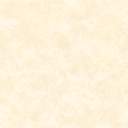 